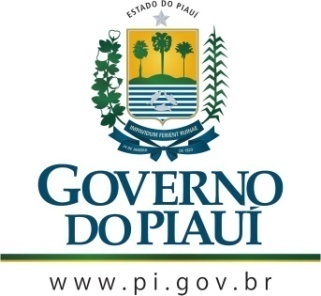 GOVERNO DO ESTADO DO PIAUÍSECRETARIA DE ESTADO DE CULTURA DO PIAUÍ - SECULTCONSELHO ESTADUAL DE CULTURAAta da Sessão Ordinária do dia 26 de Abril de 2019.Horário: 10:00 horasLocal: Sala do Plenário do Conselho Estadual de Cultura.001002003004005006007008009010011012013014015016017018019020021022023024025026027028029030031032033034035036037038039040041042043044045046047048049050051052053054055056057058059060061062063064065066067068069070071072073074075076077078079080081082083084085086087088089090091092093094095096097098099100101102103104105106107108109110111112113114115116117118119120121122123124125126127128129130131132133134135136137138139140141142143144145146147148149150151152153154155156157158159160161162163164165166167168169170171172173174178179180Aos vinte e seis dias do mês de abril do ano de dois mil e dezenove, às dez horas, na Sala de Reuniões do Conselho Estadual de Cultura, com sede na Rua Treze de Maio, 1513, no bairro Vermelha, em Teresina, capital do Estado do Piauí, reuniu-se o Colegiado. Presentes os integrantes da mesa diretora, o presidente Cineas das Chagas Santos, a vice-presidente, Maria Dora de Oliveira Medeiros Lima, os conselheiros: Nelson Nery Costa, Wilson Seraine da Silva Filho, José Itamar Guimarães Silva, Jonas Pereira da Silva, Maria do Rosário Sales, Cláudia Simone de Oliveira Andrade e João Batista Sousa Vasconcelos. Verificada a existência de quórum, o presidente do Conselho Estadual de Cultura, Cineas das Chagas Santos, abriu a sessão fazendo uma breve explanação sobre a questão do SIEC, motivo de apreensão dos produtores culturais do Piauí. Para o presidente do CEC, as ações que possam comprometer a aplicação da Lei de  Incentivo à Cultura representará, para os produtores culturais do Piauí, um retrocesso com consequências desastrosas. Em seguida, passou a palavra ao promotor Fernando Santos que agradeceu o convite e se dispôs a explicar detalhes dos entraves legais que paralisaram o SIEC. Para o promotor, do ponto de vista legal, o questionamento sobre a forma como o conselho do SIEC vem distribuindo os recursos, de forma fragmentada, é cabível e pertinente, uma vez que o projeto, se for aprovado, deve ser aprovado em sua inteireza e não de forma parcial. Reconheceu, contudo, que a solução de contemplar o maior número de projetos é, do ponto de vista prático, uma forma de viabilizar, notadamente, os projetos de pequeno valor. Propôs a realização de uma audiência pública no dia 03  de maio do ano em curso, para que se discuta a questão, envolvendo todos os segmentos da sociedade piauiense. A conselheira Lari Sales fez um apelo ao bom senso, argumentando que não faz sentido travar o SIEC apenas porque o Sr. Luiz Sá, diretor do Projeto Música Para Todos, não aceita, a exemplo dos outros proponentes, receber apenas uma parte do valor solicitado. Até, porque, segundo ela, o projeto dele é sempre contemplado com um valor significativo, muito acima da maioria dos demais projetos apresentados. A conselheira  Cláudia Simone argumentou que o Música Para Todos não é um projeto para a realização de um evento e sim um projeto de educação continuada que beneficia milhares de jovens de todo o Piauí. O conselheiro Wilson Seraine afirmou que, se o Música Para Todos é um projeto educacional, deveria ser tratado como escola e, consequentemente, não poderia beneficiar-se de verbas destinadas à realização de eventos culturais. Alegou que despesas com luz, telefone, professores e pessoal de apoio não se enquadram na categoria de projeto cultural. O conselheiro Nelson Nery afirmou que os conselheiros do SIEC só voltarão a analisar e julgar os projetos culturais  inscritos quando o Ministério Público decidir a questão. A conselheira Cláudia Simone afirmou que deixar de analisar os projetos enquanto se procura uma solução legal  só contribuirá para piorar a situação, uma vez que o tempo disponível para a captação de recurso se encerra em setembro. Tudo conspira contra os produtores culturais. O conselheiro Itamar Silva também entende que os projetos devam ser analisados para que, decidida a questão jurídica, haja tempo para a captação de recurso como prevê a lei. Entre os questionamentos  apresentados para travar o processo, há a alegação de que o tempo disponível para a inscrição dos projetos foi de apenas 8 dias e que o Edital só foi publicado no Diário Oficial, o que teria comprometido  a inscrição de mais projetos. A secretária do  SIEC, Rosinha Amorim, pediu a palavra e esclareceu que o Edital foi publicado no Diário Oficial, no Site da SECULT e redes sociais. Alegou ainda que  o número de inscrições superou a todas as expectativas. No entender da secretária, todos os interessados já tinham projetos prontos e estavam à espera do Edital. O presidente do CEC afirmou que, se a Lei não estipula um prazo para as inscrições, cabe ao conselho do  SIEC tratar da questão. Finalizando a sessão, o presidente agradeceu a presença do promotor Fernando Santos e prontificou-se a participar com os demais conselheiros da audiência  pública que se realizará no dia 03 de maio.Nada mais tendo sido tratado, a sessão foi encerrada. Eu, Poliana Sepúlveda Cavalcanti, coordenadora do CEC, na função de secretária desta sessão, lavrei a presente ata que depois de lida e aprovada, será assinada por mim, pelo senhor presidente e conselheiros desta casa.